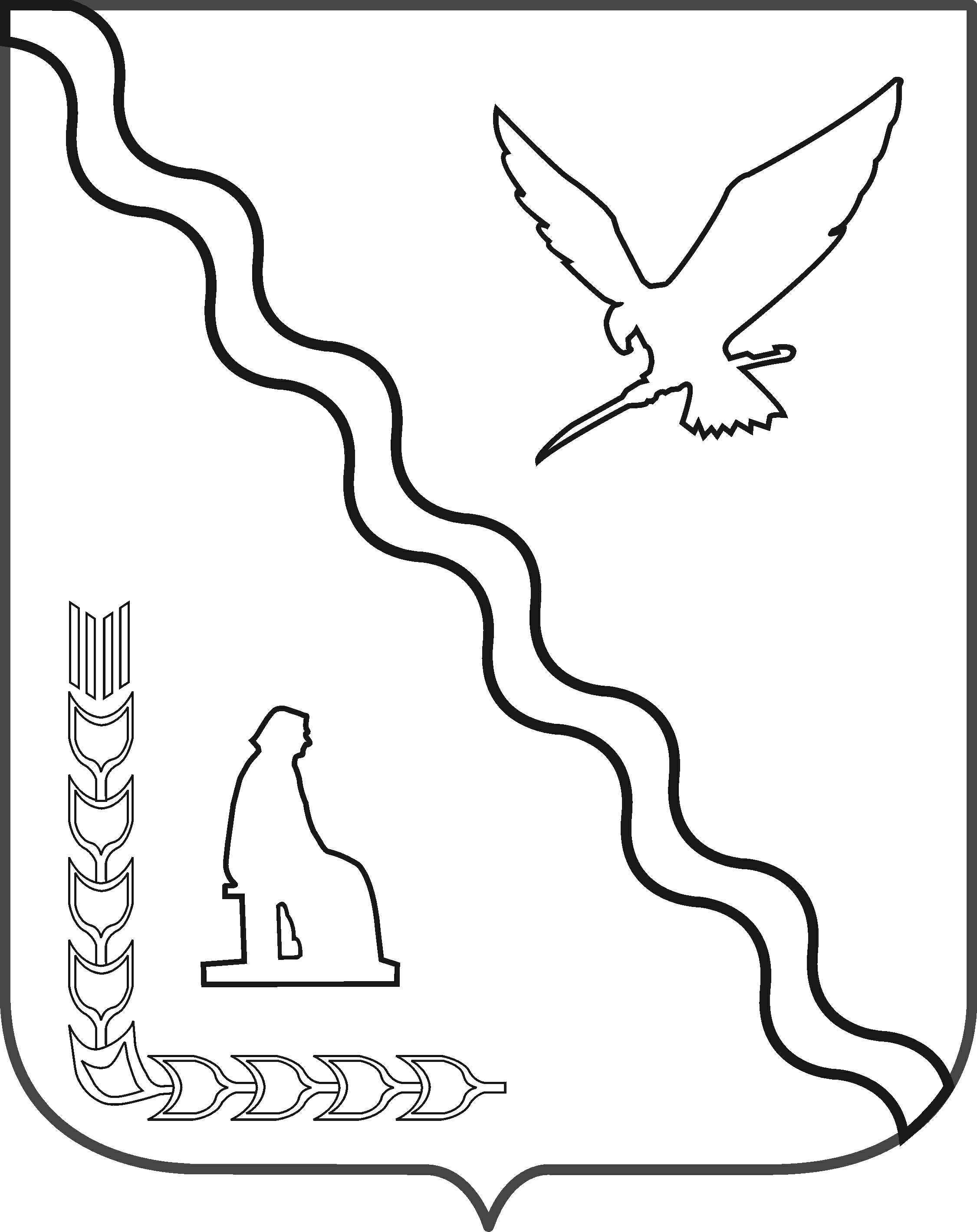 МУНИЦИПАЛЬНОЕ БЮДЖЕТНОЕ ОБЩЕОБРАЗОВАТЕЛЬНОЕ УЧРЕЖДЕНИЕ СРЕДНЯЯ ОБЩЕОБРАЗОВАТЕЛЬНАЯ ШКОЛА № 10ИМЕНИ А.С.ПУШКИНАМУНИЦИПАЛЬНОГО ОБРАЗОВАНИЯ ТИМАШЕВСКИЙ  РАЙОН                                         ПРИКАЗот___________________                                                                               №_______________станица МедведовскаяОб утверждении единого графика проведения оценочных процедур в МБОУ СОШ № 10 на первое полугодие 2023-2024 учебного годаВ соответствии с совместным письмом Министерства просвещения Российской Федерации № СК-228/03 от 6 августа 2021 г. и письмом Федеральной службы по надзору и контролю в сфере образования и науки № 01.169/08-01 от 6 августа 2021г., письмом министерства образования, науки и молодежной политики Краснодарского края от 24 августа 2023 г. № 47-01-13- 16106/23 «О едином графике проведения оценочных процедур в школе в 2023-2024 учебном году», в целях упорядочивания системы проводимых оценочных процедур, п р и к а з ы в а ю:Утвердить единый график проведения оценочных процедур в МБОУ СОШ № 10 на первое полугодие 2023-2024 учебного года (Приложение 1).Заместителю директора по учебно-воспитательной работе Денисову Я.Д. организовать размещение данного приказа на сайте школы.Контроль за исполнением приказа оставляю за собой.Приказ вступает в силу с момента его подписания.Директор МБОУ СОШ № 10	                     Л.В. Варламова